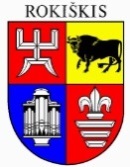 ROKIŠKIO RAJONO SAVIVALDYBĖS TARYBASPRENDIMASDĖL OBELIŲ SOCIALINIŲ PASLAUGŲ NAMŲ NUOSTATŲ PATVIRTINIMO2021 m. lapkričio 26 d. Nr. TS -    RokiškisVadovaudamasi Lietuvos Respublikos vietos savivaldos įstatymo 16 straipsnio 2 dalies 21 punktu, 18 straipsnio 1 dalimi, Lietuvos Respublikos civilinio kodekso 2.47 straipsniu, Lietuvos Respublikos biudžetinių įstaigų įstatymo 4 straipsnio 3 dalies 1 punktu ir 4 dalimi, 6 straipsnio 5 dalimi, Rokiškio rajono savivaldybės taryba n u s p r e n d ž i a:1. Patvirtinti  Obelių socialinių paslaugų namų nuostatus (pridedama).2. Įgalioti Obelių socialinių paslaugų namų direktorę Eloną Adomavičienę pasirašyti Obelių socialinių paslaugų namų nuostatus ir teisės aktų nustatyta tvarka įregistruoti juos Juridinių asmenų registre.3. Pripažinti netekusiais galios Rokiškio rajono savivaldybės tarybos 2020 m. gruodžio 23 d. sprendimu Nr. TS-330 (Rokiškio rajono savivaldybės tarybos 2021 m. birželio 25 d. sprendimo Nr. TS-154 redakcija) patvirtintus Obelių socialinių paslaugų namų nuostatus.4. Nustatyti, kad sprendimo 3 punktas įsigalioja nuo naujų nuostatų įregistravimo Juridinių asmenų registre dienos.Sprendimas per vieną mėnesį gali būti skundžiamas Regionų apygardos administraciniam teismui, skundą (prašymą) paduodant bet kuriuose šio teismo rūmuose Lietuvos Respublikos administracinių bylų teisenos įstatymo nustatyta tvarka.Savivaldybės meras	Ramūnas GodeliauskasElona AdomavičienėPATVIRTINTARokiškio rajono savivaldybės tarybos 2021 m. lapkričio 26 d. sprendimu Nr. TS- OBELIŲ SOCIALINIŲ PASLAUGŲ namų nuostatAII. SKYRIUSBENDROSIOS NUOSTATOS1. Obelių socialinių paslaugų namų nuostatai (toliau – Nuostatai) reglamentuoja biudžetinės įstaigos Obelių socialinių paslaugų namų (toliau – Paslaugų namai) teisinę formą, savininko teises ir pareigas įgyvendinančią instituciją, buveinę, įstaigos veiklos tikslus, uždavinius, struktūrą, funkcijas, veiklos organizavimą ir valdymą, finansinę veiklą ir jos priežiūrą, dokumentų valdymą ir saugojimą, turtą, lėšų šaltinius ir jų naudojimą, finansinės veiklos kontrolę, nuostatų keitimą ir įforminimą, įstaigos reorganizavimo, likvidavimo tvarką. 2. Įstaigos oficialus pavadinimas – Obelių socialinių paslaugų namai. 3. Paslaugų namų teisinė forma – biudžetinė įstaiga.4. Įstaigos savininkas – Rokiškio rajono savivaldybė (toliau – Savivaldybė), adresas: Respublikos g. 94, LT-42136, Rokiškis.5. Įstaigos savininko teises ir pareigas įgyvendinančioji institucija ir jos kompetencija – Rokiškio rajono savivaldybės taryba, kuri kontroliuoja Obelių socialinių paslaugų namų veiklą, sprendžia kitus įstatymuose ir kituose teisės aktuose jos kompetencijai priskirtus klausimus.6. Obelių socialinių paslaugų namų  paskirtis yra teikti socialines ir kultūrines paslaugas.7. Paslaugų namai yra viešasis juridinis asmuo, turintis sąskaitas banke ir anspaudą su Lietuvos Respublikos valstybės herbu bei savo pavadinimu. 8. Paslaugų namų finansiniai metai sutampa su kalendoriniais metais. 9.  Paslaugų namai finansuojami iš Lietuvos Respublikos valstybės ir savivaldybių biudžetų. Įstaigai  finansuoti gali būti naudojamos ir kitos teisės aktų nustatyta tvarka gautos lėšos.10. Paslaugų namai yra paramos gavėjas, veikiantis Lietuvos Respublikos įstatymų nustatyta tvarka. 11. Paslaugų namai savo veikloje vadovaujasi Lietuvos Respublikos Konstitucija, Jungtinių Tautų vaiko teisių konvencija. Lietuvos Respublikos tarptautinėmis sutartimis, Europos Sąjungos  teisės aktais, Lietuvos Respublikos civiliniu kodeksu, Lietuvos Respublikos vaiko teisių apsaugos pagrindų įstatymu, Lietuvos Respublikos biudžetinių įstaigų įstatymu, Lietuvos Respublikos socialinių paslaugų įstatymu, Lietuvos Respublikos vietos savivaldos įstatymu, Lietuvos Respublikos kultūros centrų įstatymu ir Respublikos Prezidento dekretais, Lietuvos Respublikos Vyriausybės nutarimais, Socialinės apsaugos ir darbo ministerijos, Kultūros ministerijos teisės aktais, rajono savivaldybės tarybos sprendimais, Obelių socialinių paslaugų namų nuostatais ir kitais Paslaugų namų veiklą reglamentuojančiais teisės aktais.12. Įstaigos veikla yra neterminuota. II. SKYRIUSpaslaugų  namų veiklos tikslai IR FUNKCIJOS13. Paslaugų namų veiklos tikslai:13.1. teikti ilgalaikę (trumpalaikę) socialinę globą (rūpybą) be tėvų globos (rūpybos) likusiems vaikams;13.2. teikti vaikų dienos socialinės priežiūros paslaugas vaikams, įskaitant ir neįgalius vaikus;13.3. teikti Globos centro paslaugas;13.4. teikti klientams socialinių įgūdžių ugdymo, palaikymo ir (ar) atkūrimo paslaugas;13.5. teikti apgyvendinimo savarankiško gyvenimo namuose ar apsaugotame būste  paslaugą;13.6. teikti klientui intensyvią krizių įveikimo pagalbą;13.7. teikti klientams psichosocialinę pagalbą;13.8. teikti palydėjimo paslaugą jaunuoliams;	13.9. vykdyti kultūrinę - meninę veiklą.14. Paslaugų namų veiklos rūšys  pagal Ekonominės veiklos rūšių klasifikatorius ( EVRK) :14.1. kitų maitinimo paslaugų teikimas, 56.29;14.2. kita žmonių sveikatos priežiūros veikla, 86.90;14.3. kitas, niekur kitur nepriskirtas, keleivinis sausumos transportas, 49.39;14.4. kita stacionarinė globos veikla, 87.90;14.5 vaikų dienos priežiūros veikla, 88.91;14.6. kita, niekur kitur nepriskirta, nesusijusi su apgyvendinimu, socialinio darbo veikla, 88.99;14.7. nuosavo arba nuomojamo nekilnojamo turto nuoma ir eksploatavimas, 68.20;14.8. vaikų poilsio stovyklų veikla, 55.20.20;14.9. kita leidyba, 58.19;14.10. kino filmų rodymas, 59.14;14.11. posėdžių ir verslo renginių organizavimas, 82.30;14.12. kultūrinis švietimas, 85.52;14.13. kūrybinė, meninė ir pramogų organizavimo veikla, 90;14.14. kita pramogų ir poilsio organizavimo veikla, 93.29;14.15. kitų, niekur kitur nepriskirtų narystės organizacijų veikla, 94.99.15. Paslaugų namai, siekdami įgyvendinti jiems nustatytus veiklos tikslus, vykdo šias funkcijas:15.1. teikia socialinę globą vaikams iki 18 metų, o jeigu vaikas mokosi pagal bendrojo lavinimo, formaliojo profesinio mokymo programą ar aukštojo mokslo studijų programą, – iki 21 metų;15.2. vykdo vaikų dienos socialinę priežiūrą;15.3. vykdo asmenų, norinčių tapti vaiko globėju (rūpintoju), šeimynos steigėju, dalyviu, budinčiu globotoju ar įtėviu, paiešką, rengimą, vertinimą, teikia jiems konsultavimo ir pagalbos paslaugas, viešina globos (rūpybos) bei įvaikinimo idėjas visuomenėje, organizuoja esamiems globėjams (rūpintojams), šeimynos steigėjams, dalyviams, budintiems globotojams mokymus;15.4. teikia koordinuotą ir nekoordinuotą pagalbą (informavimo, konsultavimo ir kt. socialines paslaugas) globojamiems (rūpinamiems) vaikams, globėjams (rūpintojams),  budintiems globotojams, įtėviams, šeimynos steigėjams, dalyviams;15.5. teikia specialiąsias socialines paslaugas siekiant grąžinti asmens (šeimos) gebėjimus pasirūpinti savimi ir integruotis į visuomenę ar tenkinti asmens gyvybinius poreikius teikiant kompleksinę pagalbą;15.6. teikia  reikalingas paslaugas asmenims (šeimoms), kuriems nereikia nuolatinės, intensyvios priežiūros ir sudaro sąlygas jiems savarankiškai tvarkytis asmeninį (šeimos) gyvenimą;15.7. teikia laikino apgyvendinimo paslaugas asmeniui (šeimai) krizių centre,  jei asmuo (šeima) dėl patirto smurto, prievartos, nustatyto vaiko apsaugos poreikio ar kitų priežasčių negali naudotis savo gyvenamąja vieta;15.8. teikia socialinę, psichologinę pagalbą asmenims, išgyvenantiems krizę ar patyrusiems stiprių emocinių išgyvenimų ir jų šeimoms, artimiesiems; 15.9. organizuoja valstybines, kalendorines šventes, jubiliejinių datų minėjimus, laisvalaikio (poilsio, pramoginius, edukacinius bei kitus) renginius, mėgėjų ir profesionalaus meno kolektyvų sklaidą, studijų, klubų, būrelių ir kitą kultūrinę, meninę, pilietinę, edukacinę, konferencinę ir projektinę veiklą;15.10. rūpinasi klubų, studijų, būrelių, mėgėjų ir kitų meno kolektyvų parengimu ir dalyvavimu dainų šventėse, vietiniuose, rajoniniuose, regioniniuose, respublikiniuose ir tarptautiniuose renginiuose.III. SKYRIUSSAVININKO TEISES  IR PAREIGAS ĮGYVENDINANČIOJI INSTITUCIJA IR JOS KOMPETENCIJA16. Savivaldybės taryba tvirtina:16.1. Paslaugų namų didžiausią leistiną darbuotojų skaičių;          16.2. Paslaugų namų nuostatus, jų pakeitimus, papildymus;16.3. teikiamų paslaugų kainas.17. Priima sprendimą dėl Paslaugų namų buveinės pakeitimo.18. Įstatymų nustatyta tvarka reorganizuoja, likviduoja ar pertvarko Paslaugų namus.19. Turi kitas įstatymuose numatytas pareigas ir teises, būtinas įstaigos veiklai užtikrinti.20. Turi kitas įstatymuose numatytas pareigas ir teises, būtinas įstaigos veiklai užtikrinti.IV. SKYRIUSPASLAUGŲ NAMŲ VEIKLOS ORGANIZAVIMAS21. Paslaugų namų veikla organizuojama vadovaujantis Paslaugų namų strateginiu veiklos planu ir Paslaugų namų metiniu veiklos planu,  kurie skelbiami Paslaugų  namų interneto svetainėje. 22. Paslaugų namams vadovauja direktorius, kurį konkurso būdu priima į pareigas ir atleidžia iš jų savivaldybės meras. Paslaugų namų direktorius yra tiesiogiai pavaldus merui, atskaitingas savivaldybės tarybai ir savivaldybės merui.23. Paslaugų namų direktorius:23.1. organizuoja Paslaugų namų darbą, kad būtų įgyvendinami Paslaugų namų veiklos tikslai ir vykdomos nustatytos funkcijos;23.2. užtikrina, kad būtų laikomasi įstatymų, Nuostatų ir kitų teisės aktų ir biudžetinės įstaigos nuostatų;23.3. tvirtina:23.3.1. Paslaugų namų struktūrą, darbuotojų pareigybių sąrašą, neviršydamas nustatyto didžiausio leistino darbuotojų skaičiaus, tarnybinių atlyginimų  koeficientus, neviršydamas darbo užmokesčiui nustatytų lėšų;23.3.2. Paslaugų namų darbo tvarkos taisykles, Paslaugų  namų administracijos padalinių nuostatus, pareigybių aprašymus, Paslaugų  namų vidaus tvarkos taisykles;23.4. nustatyta tvarka priima į darbą ir atleidžia iš jo Paslaugų  namų darbuotojus, skatina, skiria jiems drausmines nuobaudas, vykdo kitas personalo valdymo funkcijas;23.5. disponuoja Paslaugų namams skirtomis lėšomis; 23.6. atstovauja Paslaugų namams valstybės ir savivaldybių institucijose ir įstaigose, taip pat bendradarbiauja su kitais šalies ar užsienio fiziniais ir juridiniais asmenimis, sudarant sutartis;23.7. užtikrina, kad būtų racionaliai ir taupiai naudojamos lėšos ir turtas, sukurta, veiktų ir būtų tobulinama veiksminga Paslaugų  namų vidaus kontrolės sistema;23.8. atsako už ataskaitų rinkinių pagal Lietuvos Respublikos viešojo sektoriaus atskaitomybės įstatymo ir kitų teisės aktų reikalavimus rengimą bei pateikimą nustatytu laiku;23.9. teikia ataskaitas ir kitą informaciją savivaldybės tarybai, savivaldybės merui, savivaldybės administracijos direktoriui, savivaldybės administracijos Socialinės paramos ir sveikatos skyriui, kitiems savivaldybės administracijos padaliniams pagal kompetenciją;23.10. vykdo kitas įstatymų ir kitų teisės aktų jam nustatytas funkcijas.24. Paslaugų  namų direktoriaus funkcijas, jam laikinai nesant (ligos, atostogų, komandiruotės ir kitais atvejais), vykdo Paslaugų namų direktoriaus pavaduotojas arba kitas rajono savivaldybės mero įsakymu paskirtas darbuotojas.V. SKYRIUSPASLAUGŲ  namų TEISĖS IR PAREIGOS25. Paslaugų namai, vykdydami savo funkcijas, turi teisę:25.1. gauti iš valstybės ir savivaldybių institucijų ir įstaigų, kitų juridinių ir fizinių asmenų informaciją, duomenis ir pasiūlymus Paslaugų  namų kompetencijai priskirtais klausimais;25.2. pasitelkti kitų įstaigų (jų vadovų sutikimu) atstovus, specialistus ir sudaryti komisijas (darbo grupes) Paslaugų  namų kompetencijai priskirtiems klausimams spręsti;25.3. pagal kompetenciją sudaryti sutartis ir susitarimus;25.4. Lietuvos Respublikos labdaros ir paramos įstatymo nustatyta tvarka gauti paramą Paslaugų  namų veiklos tikslams įgyvendinti; 26. Paslaugų namų pareigos:26.1. vykdyti rajono savivaldybės socialinę ir kultūros politiką įgyvendinančios institucijos pavedimus, atitinkančius Paslaugų namų veiklos pobūdį;26.2. užtikrinti Paslaugų namams pavestų tikslų ir uždavinių įgyvendinimą, priskirtų funkcijų kokybišką atlikimą;26.3. garantuoti Paslaugų namų finansinių ir statistinių ataskaitų teisingumą.27. Paslaugų namai turi kitų Lietuvos Respublikos įstatymuose ir kituose teisės aktuose nustatytų teisių ir pareigų.VI. SKYRIUSPASLAUGŲ NAMŲ STRUKTŪRA, VALDYMAS IR KOMPETENCIJA	28. Paslaugų namų struktūrą sudaro padaliniai, neturintys juridinio asmens statuso, kurių veiklą reglamentuoja Paslaugų namų direktoriaus įsakymu patvirtinti padalinių nuostatai ir specialistai, neįeinantys į struktūrinius padalinius.	29. Padalinių darbą organizuoja ir tiesiogiai už jų veiklą atsako padalinių vadovai.	VII. SKYRIUSTARYBOS SUDARYMO TVARKA IR KOMPETENCIJA30. Paslaugų namuose veikia kolegiali patariamojo balso teisę turinti Paslaugų namų taryba (toliau – Taryba):30.1. Tarybai negali vadovauti direktorius;30.2. Taryba iš 7 narių sudaroma vieneriems metams. Į ją įeina visuotiniame kolektyvo susirinkime išrinkti nariai iš atskirų įstaigos padalinių;30.3. Tarybos sudėtis tvirtinama visuotiniame kolektyvo susirinkime;30.4. Tarybos pirmininką renka Tarybos nariai;30.5. Tarybos posėdis teisėtas, jeigu jame dalyvauja ne mažiau kaip 2/3 Tarybos narių. Nutarimai priimami, jei už juos balsuoja daugiau kaip pusė Tarybos narių. Balsams pasiskirsčius po lygiai, lemia Tarybos pirmininko (jei jo nėra – Tarybos pirmininko pavaduotojo) balsas. Tarybos sprendimai įforminami posėdžio protokolu. Kurį pasirašo Paslaugų manų Tarybos pirmininkas ir sekretorius.VIII. SKYRIUS ĮSTAIGOS TURTAS, LĖŠOS, JŲ PANAUDOJIMO TVARKA, FINANSINĖS VEIKLOS KONTROLĖ 31.	Įstaiga patikėjimo teise perduotą Rokiškio rajono savivaldybės turtą valdo, naudoja ir disponuoja juo pagal įstatymus Rokiškio rajono savivaldybės tarybos sprendimų nustatyta tvarka. 32.	Įstaigos lėšos: 32.1.	valstybės biudžeto lėšos;32.2.	savivaldybės biudžeto lėšos;32.3.	pajamos už teikiamas paslaugas; 32.4.	fondų, programų, organizacijų, kitų juridinių ir fizinių asmenų dovanotos ar kitaip teisėtais būdais perduotos lėšos, tikslinės paskirties lėšos pagal pavedimus; 32.5.	kitos teisėtu būdu įgytos lėšos. 33.	Lėšos naudojamos teisės aktų nustatyta tvarka. 34.	Paslaugų namai buhalterinę apskaitą organizuoja ir finansinę atsiskaitomybę tvarko teisės aktų nustatyta tvarka. 35.	Įstaigos finansinė veikla kontroliuojama teisės aktų nustatyta tvarka. iX. SKYRIUSPASLAUGŲ  namų Vidaus administravimo KONTROLĖ36. Paslaugų  namų veiklos ir išorės finansinį auditą atlieka savivaldybės Kontrolės ir audito tarnyba (savivaldybės kontrolierius). Paslaugų namų vidaus auditą atlieka savivaldybės administracijos Centralizuota vidaus audito tarnyba.37. Paslaugų namų veiklą koordinuoja savivaldybės administracijos Socialinės paramos ir sveikatos skyrius ir kiti savivaldybės administracijos padaliniai pagal kompetenciją.38. Paslaugų namų metinio veiklos plano įgyvendinimo kontrolę vykdo Paslaugų namų direktorius.X. SKYRIUSBAIGIAMOSIOS NUOSTATOS39. Paslaugų namai turi interneto svetainę, atitinkančią teisės aktų nustatytus reikalavimus. Joje skelbiama informacija visuomenei apie įstaigos veiklą.40.	Pranešimus, kuriuos remiantis Nuostatais ar Lietuvos Respublikos teisės aktais reikia paskelbti viešai, Paslaugų namai skelbia Paslaugų namų interneto svetainėje. Teisės aktų nustatytais atvejais vieši pranešimai skelbiami ir kitose visuomenės informavimo priemonėse.41.	Paslaugų namų nuostatai keičiami ir papildomi įstaigos savininko ar įstaigos direktoriaus iniciatyva. Nuostatai keičiami Lietuvos Respublikos biudžetinių įstaigų įstatymo nustatyta tvarka. Paslaugų namų nuostatus, jų pakeitimus tvirtina Rokiškio rajono savivaldybės taryba.42. Paslaugų namai reorganizuojami, likviduojami ir pertvarkomi savivaldybės tarybos sprendimų nustatyta tvarka.43. Klausimai, neaptarti Nuostatuose, sprendžiami vadovaujantis įstatymai, Lietuvos Respublikos Vyriausybės ir kitais teisės aktais._________________Rokiškio rajono savivaldybės tarybaiSPRENDIMO PROJEKTO „DĖL OBELIŲ SOCIALINIŲ PASLAUGŲ NAMŲ NUOSTATŲ PATVIRTINIMO“ AIŠKINAMASIS RAŠTAS2021 m. lapkričio 26 d.Rokiškis	Sprendimo projekto tikslai ir uždaviniai. 	Tikslas: Patvirtinti Obelių socialinių paslaugų namų nuostatus.	Teisinio reguliavimo nuostatos. 	Lietuvos Respublikos vietos savivaldos įstatymas, Lietuvos Respublikos biudžetinių įstaigų įstatymas, Lietuvos Respublikos civilinis kodeksas ir Rokiškio rajono savivaldybės tarybos veiklos reglamentas, patvirtintas 2019 m. kovo 29 d. sprendimu Nr. TS-43.	Sprendimo projekto esmė. 	Rokiškio rajono savivaldybės tarybos 2021 m. spalio 29 d. sprendimu Nr. TS – 200 „Dėl didžiausio leistino pareigybių skaičiaus Rokiškio rajono savivaldybės biudžetinėse įstaigose patvirtinimo“ iš Rokiškio socialinės paramos centro šeimos ir vaiko gerovės centro padalinio į į Obelių socialinių paslaugų namus perkeliamos atvejo vadybininko 4,5 etato ir 14 - socialinio darbuotojo darbui su šeimomis. Lietuvos Respublikos Socialinės apsaugos ir darbo ministro 2021 m. lapkričio 11 d. įsakymu Nr.  A1-802 „Dėl socialinės apsaugos ir darbo ministro 2020 m. birželio 30 d. įsakymo Nr. A1-622 „Dėl socialinės priežiūros akreditavimo tvarkos aprašo patvirtinimo“ pakeitimo“ yra pakeistas Socialinės priežiūros akreditavimo tvarkos aprašas, įtraukiant naujas paslaugas, kurioms būtina akreditacija. Dėl šių pasikeitimų padaugės Obelių socialinių paslaugų namų vykdomos funkcijos, todėl reikia patvirtinti naujus įstaigos  nuostatus.	Laukiami rezultatai.	Nuostatai yra steigimo dokumentas, kuriuo biudžetinė įstaiga vadovaujasi savo veikloje. Nuostatuose pateikiama informacija apie įstaigos veiklos tikslus, sritis. Tai yra viešai prieinamas dokumentas, kuris suteikia rajono gyventojams galimybę išsamiau susipažinti su įstaigos veikla.	Finansavimo šaltiniai ir lėšų poreikis. 	Sprendimui įgyvendinti lėšų nereikės.	Suderinamumas su Lietuvos Respublikos galiojančiais teisės norminiais aktais. Projektas neprieštarauja galiojantiems teisės aktams. 	Antikorupcinis vertinimas.Direktorė                                                                                                     Elona Adomavičienė		                   